Опорный конспект              Преподаватель  Поддубный М.Г.Теория: Законы КирхгофаВ сложных электрических цепях, то есть где имеется несколько разнообразных ответвлений и несколько источников ЭДС имеет место и сложное распределение токов. Однако при известных величинах всех ЭДС и сопротивлений резистивных элементов в цепи мы можем вычистить значения этих токов и их направление в любом контуре цепи с помощью первого и второго закона Кирхгофа. Суть законов Кирхгофа я довольно кратко изложил в своем учебнике по электронике, на страницах сайта http://www.sxemotehnika.ru.Пример сложной электрической цепи вы можете посмотреть на рисунке 1.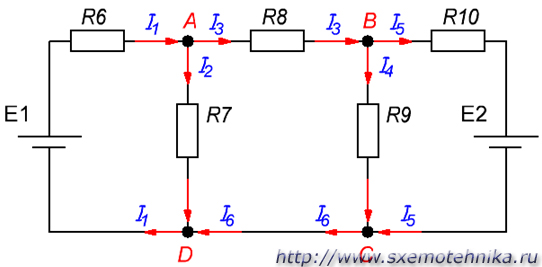 Рисунок 1. Сложная электрическая цепь.Иногда законы Кирхгофа называют правилами Кирхгофа, особенно в старой литературе.Первый закон КирхгофаФормулировка №1: Сумма всех токов, втекающих в узел, равна сумме всех токов, вытекающих из узла.Формулировка №2: Алгебраическая сумма всех токов в узле равна нулю.Поясню первый закон Кирхгофа на примере рисунка 2.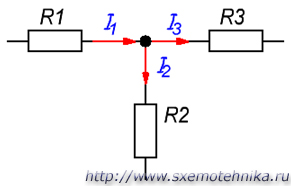 Рисунок 2. Узел электрической цепи.Здесь ток I1- ток, втекающий в узел , а токи I2 и I3 — токи, вытекающие из узла. Тогда применяя формулировку №1, можно записать:I1 = I2 + I3  (1)Что бы подтвердить справедливость формулировки №2, перенесем токи I2 и I3 в левую часть выражения (1), тем самым получим:I1 - I2 - I3 = 0   (2)Знаки «минус» в выражении (2) и означают, что токи вытекают из узла.Знаки для втекающих и вытекающих токов можно брать произвольно, однако в основном всегда втекающие токи берут со знаком «+», а вытекающие со знаком «-» (например как получилось в выражении (2)).Можно посмотреть отдельный видеоурок по первому закону Кирхофа в разделе ВИДЕОУРОКИ.Второй закон Кирхгофа.Формулировка: Алгебраическая сумма ЭДС, действующих в замкнутом контуре, равна алгебраической сумме падений напряжения на всех резистивных элементах в этом контуре.Здесь термин «алгебраическая сумма» означает, что как величина ЭДС так и величина падения напряжения на элементах может быть как со знаком «+» так и со знаком «-». При этом определить знак можно по следующему алгоритму:1. Выбираем направление обхода контура (два варианта либо по часовой, либо против).2. Произвольно выбираем направление токов через элементы цепи.3. Расставляем знаки для ЭДС и напряжений, падающих на элементах по правилам:- ЭДС, создающие ток в контуре, направление которого совпадает с направление обхода контура записываются со знаком «+», в противном случае ЭДС записываются со знаком «-».- напряжения, падающие на элементах цепи записываются со знаком «+», если ток, протекающий через эти элементы совпадает по направлению с обходом контура, в противном случае напряжения записываются со знаком «-».Например, рассмотрим цепь, представленную на рисунке 3, и запишем выражение согласно второму закону Кирхгофа, обходя контур по часовой стрелке, и выбрав направление токов через резисторы, как показано на рисунке.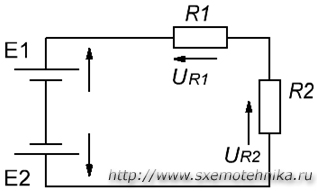 Рисунок 3. Электрическая цепь, для пояснения второго закона Кирхгофа.E1- Е2 = -UR1 - UR2 или E1 = Е2 - UR1 - UR2   (3)Предлагаю посмотреть отдельный видеоурок по второму закону Кирхогфа (теория).Расчеты электрических цепей с помощью законов Кирхгофа.Теперь давайте рассмотрим вариант сложной цепи, и я вам расскажу, как на практике применять законы Кирхгофа.Итак, на рисунке 4 имеется сложная цепь с двумя источниками ЭДС величиной E1=12 в и E2=5 в , с внутренним сопротивлением источников r1=r2=0,1 Ом, работающих на общую нагрузку R = 2 Ома. Как же будут распределены токи в этой цепи, и какие они имеют значения, нам предстоит выяснить.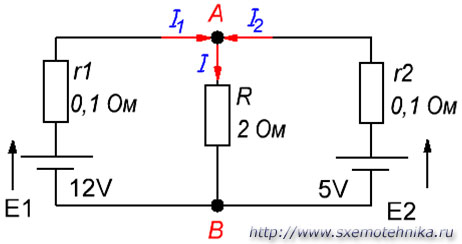 Рисунок 4. Пример расчета сложной электрической цепи.Теперь согласно первому закону Кирхгофа для узла А составляем такое выражение:I = I1 + I2,так как I1 и I2 втекают в узел А, а ток I вытекает из него.Используя второй закон Кирхгофа, запишем еще два выражения для внешнего контура и внутреннего левого контура, выбрав направление обхода по часовой стрелке.Для внешнего контура:E1-E2 = Ur1 – Ur2 или E1-E2 = I1*r1 – I2*r2Для внутреннего левого контура:E1 = Ur1 + UR или E1 = I1*r1 + I*RИтак, у нас получилась система их трех уравнений с тремя неизвестными:I = I1 + I2;E1-E2 = I1*r1 – I2*r2;E1 = I1*r1 + I*R.Теперь подставим в эту систему известные нам величины напряжений и сопротивлений:I = I1 + I2;7 = 0,1I1 – 0,1I2;12 = 0,1I1 +2I.Далее из первого и второго уравнения выразим ток I2I2=I - I1;I2 = I1 – 70;12 = 0,1I1 + 2I.Следующим шагом приравняем первое и второе уравнение и получим систему из двух уравнений:I - I1= I1 – 70;12 = 0,1I1 + 2I.Выражаем из первого уравнения значение II = 2I1– 70;И подставляем его значение во второе уравнение12 = 0,1I1 + 2(2I1 – 70).Решаем полученное уравнение12 = 0,1I1 + 4I1 – 140.12 + 140= 4,1I1I1=152/4,1I1=37,073 (А)Теперь в выражение I = 2I1– 70 подставим значениеI1=37,073 (А) и получим:I = 2*37,073 – 70 = 4,146 АНу, а согласно первому закона Кирхгофа ток I2=I - I1I2=4,146 - 37,073 = -32,927Знак «минус» для тока I2 означает, то что мы не правильно выбрали направление тока, то есть в нашем случае ток I2 вытекает из узла А.Теперь полученные данные можно проверить на практике или смоделировать данную схему например в программе Multisim.